Convocation du 17/01/2018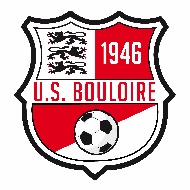 Si problème il y a, merci de me contacter au 06 79 49 05 16.Thomas.Equipe AEquipe BEquipe CAdversaire :St CalaisAdversaire : Adversaire :Lieu et horaire du match : Volnay à 20hLieu et horaire de match : Lieu et horaire du match :Heure de rdv : 19h à VolnayHeure de rdv : Heure de rdv :Ludovic MorançaisMathieu CottereauVincent BuisardYvan GandonThomas VerronThomas ViauxAdrien GuillardJérémy GauthierHugues GandonQuentin GuillardJoachim BlavetteRudy ChantepieVincent Dangeul Lucas LebretonResponsablesResponsablesThomas